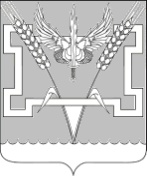 АДМИНИСТРАЦИЯ КОНСТАНТИНОВСКОГО СЕЛЬСКОГО ПОСЕЛЕНИЯ КУРГАНИНСКОГО РАЙОНА  ПОСТАНОВЛЕНИЕ            от  27.02.2017 года								 № 40ст.КонстантиновскаяО внесении изменений в постановление администрации Константиновского сельского поселения от 20 октября 2016 года           №274 «Об утверждении муниципальной программы Константиновского сельского поселения Курганинского района «Развитие культуры в Константиновском сельском поселении Курганинского района» на 2017-2019 годы.В соответствие со статьей 179 Бюджетного кодекса Российской Федерации, постановлением администрации Константиновского сельского поселения Курганинского района от 30 декабря 2014 года № 247 «Об утверждении Порядка принятия решения о разработке, формировании, реализации и оценки эффективности реализации муниципальных программ Константиновского сельского поселения Курганинского района»                         п о с т а н о в л я ю:          1. Внести изменения в постановление администрации Константиновского сельского поселения от 20 октября 2016 года №274 «Об утверждении муниципальной программы Константиновского сельского поселения Курганинского района "Развитие культуры в Константиновском сельском поселении Курганинского района» на 2017-2019 годы» и  утвердить приложение в новой редакции (прилагается).2.Постановление вступает в силу с момента подписания.Глава Константиновского сельскогопоселения Курганинского района 			                                П.М. ИльиновПРИЛОЖЕНИЕ                                                                                      УТВЕРЖДЕНА                                                                                 постановлением администрации      Константиновского сельскогопоселения от______________№ ___МУНИЦИПАЛЬНАЯ ПРОГРАММА Константиновского сельского поселенияКурганинского района "Развитие культуры в Константиновском сельском поселении Курганинского района» на 2017-2019годПАСПОРТ Муниципальной программы Константиновского сельского поселения Курганинского района "Развитие культуры в Константиновском сельском поселении Курганинского района» на 2017-2019 годХарактеристика текущего состояния и прогноз развитиясоответствующей сферы реализации муниципальной программы Константиновского сельского поселения.Сегодня муниципальные учреждения отрасли "Культура, искусство и кинематография" Константиновского сельского поселения включает 2учреждения различной направленности: 1культурно-досуговое учреждение и 1 сельская библиотека.Ежегодно увеличиваются объемы муниципальных услуг, оказываемых населению учреждениями культуры. По мере ежегодного увеличения объема услуг культуры, потребляемых населением Константиновского сельского поселения, все большее значение приобретает качество предоставляемых государственных услуг.Библиотеки Краснодарского края успешно внедряют в свою деятельность новые информационные технологии, связанные с компьютеризацией библиотечных процессов, использованием небумажных носителей информации, новых коммуникационных каналов, электронных каталогов.Вместе с тем в отрасли "Культура, искусство и кинематография" Константиновского сельского поселения за многие годы накопились трудно решаемые проблемы. Первоочередная из них - заработная плата работников культуры, искусства и кинематографии значительно ниже, чем в среднем по отраслям социальной сферы, что не способствует привлечению в отрасль молодых талантливых специалистов.Процессы информатизации современной жизни настоятельно требуют от учреждений культуры, искусства и кинематографии края внедрения информационных технологий с целью более оперативного и качественного удовлетворения запросов посетителей.Действующее законодательство требует совершенствования, а также деятельность по созданию безопасных условий хранения и использования библиотечных фондов, обеспечения безопасности участников массовых культурно-досуговых мероприятий. Реализацию конституционного права жителей "на участие в культурной жизни и пользование учреждениями культуры, на доступ к культурным ценностям" обеспечивают общедоступные учреждения культуры. Муниципальные учреждения отрасли "Культура, искусство и кинематография" являются крупнейшими социально-культурными центрами, их деятельность способствует образованию и культурному развитию граждан.В формировании культурного продукта муниципальных учреждений отрасли участвует 21 человек, 17 работников МКУК «Константиновский КДЦ» и 4 работника Константиновской библиотеки.Повышение качества и эффективности предоставления муниципальных услуг является одним из поручений Указа Президента Российской Федерации от 7 мая 2012 года N 597 "О мероприятиях по реализации государственной социальной политики".Целевым ориентиром преобразований, проводимых Правительством Российской Федерации, является интенсивный рост производительности труда и доступность услуг в социальной сфере, ориентация деятельности учреждений на эффективное удовлетворение запросов и потребностей людей.В целях реализации Постановления администрации Константиновского сельского поселения Курганинского района от 13 марта 2015 года N 59"Об утверждении плана мероприятий ("дорожной карты") "Изменения в отраслях социальной сферы Константиновского сельского поселения Курганинского района, направленные на повышение эффективности сферы культуры", в муниципальных учреждениях предусмотрены мероприятиям по доведению размеров заработной платы работников учреждений культуры до уровня средней по Краснодарскому краю, сохранению и развитию кадрового потенциала учреждений культуры, повышению престижности и привлекательности профессий в сфере культуры.В настоящее время на территории Константиновского сельского поселения Курганинского района расположено 3 объекта, являющиеся памятниками градостроительства и архитектуры, включенные в реестр собственности поселения.         На территории поселения находятся памятники посвященные подвигам в Великой Отечественной и Гражданской войне. Основными факторами экологического риска, влияющими на состояние памятников и объектов культурного наследия, являются неблагоустроенная территория, эрозия почв, загрязнение среды, вибрация, нерегламентированная застройка, визуальное нарушение ландшафтов.Наибольший урон памятникам наносится вандалами, оскверняющими историко-культурное наследие нашего поселения.        В целях поддержания в удовлетворительном санитарном и техническом состоянии памятников необходим их текущий и капитальный ремонт и реставрация.Решение существующих проблем в деятельности государственных учреждений культуры и искусства, достижение поставленных целей и решение тактических задач должно идти с использованием программно-целевого метода, что обеспечит больший уровень эффективности использования бюджетных ресурсов и лучшую связь их объемов с достижением планируемых результатов.Цели, задачи и целевые показатели, сроки и этапыреализации муниципальной программыЦелями муниципальной программы являются:-создание условий для свободного и оперативного доступа к информационным ресурсам и знаниям муниципальных учреждений культуры Константиновского сельского поселения сохранение и предотвращение утраты культурного наследия Кубани сохранение и развитие художественно-эстетического образования и кадрового потенциала в муниципальных учреждениях культуры и искусства Константиновского сельского поселения.3.Переченьосновных мероприятий программы.4. Обоснование ресурсного обеспечения Муниципальной программыФинансирование мероприятий муниципальной программы предусматривается осуществлять за счет средств Константиновского сельского поселения. Объем финансовых ресурсов, предусмотренных на реализацию муниципальной программы, составляет 20925,5 тыс. руб. из средств местного бюджета, в том числе:по годам:2017 год–6884,3 тыс. руб.2018 год-7020,6 тыс.руб.2019 год-7020,6 тыс.руб.При реализации программы предусматриваются краевые денежные средства, при условии поступления краевых субсидий.5.Методика оценки эффективности реализации муниципальной программыМетодика оценки эффективности реализации муниципальной программы заключается в сравнении плановых показателей по сравнению с фактическими.6. Механизм реализации  муниципальной программы и контроль за ее выполнения.Текущее управление муниципальной программы осуществляет администрация Константиновского сельского поселения, которая в процессе реализации муниципальной программы:принимает решение о внесении в установленном порядке изменений в муниципальную программу и несет ответственность за достижение целевых показателей муниципальной программы;обеспечивает разработку и реализацию муниципальной программы;проводит оценку эффективности муниципальной программы;организует информационную и разъяснительную работу, направленную на освещение целей и задач муниципальной программы;размещает информацию о ходе реализации и достигнутых результатах муниципальной программы на официальном сайте в сети Интернет;формирует и утверждает план-график реализации мероприятий муниципальной программы;осуществляет контроль за выполнением планов-графиков и ходом реализации муниципальной программы в целом;осуществляет иные полномочия, установленные муниципальной программой;.осуществляет координацию деятельности подведомственных муниципальных автономных  учреждений Константиновского сельского поселенияосуществляет контроль за своевременной и полной реализацией программных мероприятий;организует нормативно-правовое и методическое обеспечение реализации программы;осуществляет подготовку предложений по объемам и источникам средств реализации программы;осуществляет оценку социально-экономической эффективности, а также оценку целевых индикаторов и показателей реализации программы;организует информационную и разъяснительную работу, направленную на освещение целей и задач программы;разрабатывает и утверждает сетевые планы-графики реализации мероприятий программы, осуществляет контроль за их выполнением.Координатор в процессе реализации программы:осуществляет мониторинг и анализ отчетов Исполнителей, ответственных за реализацию соответствующих мероприятий программы: муниципальное  казенное учреждение культуры «Константиновский культурно-досуговый центр», и сельской библиотеки.несет ответственность за нецелевое использование бюджетных средств программы;формирует бюджетные заявки на финансирование мероприятий программы.Заместитель главыКонстантиновскогосельского поселенияКурганинского района							      Э.П. ПономареваКоординатор муниципальной программыАдминистрация Константиновского сельского поселения Курганинского районаПодпрограммы муниципальной программынетВедомственные целевые программыне предусмотреныЦели муниципальной программыЗадачи муниципальной программыПовышение качества и доступности муниципальных услуг сферы культуры Константиновского сельского поселения для всех категорий потребителей.Улучшение качества услуг, предоставляемых учреждениями культуры Константиновского сельского поселения.Создание условий по организации библиотечного обслуживания населения, комплектованию и обеспечению сохранности библиотечных фондов библиотеки поселения Сохранение и предотвращение утраты культурного наследия Кубани сохранение и развитие художественно-эстетического образования и кадрового потенциала в муниципальных учреждениях культуры и искусства Константиновского сельского поселения,Увеличение средней заработной платы работников культуры и доведение её до средней заработной платы по Краснодарскому краю..Перечень целевых показателей муниципальной программы-Уровень динамики среднемесячной заработной платы работников муниципальных учреждений культуры по отношению к предыдущему году;-Показатель увеличения посещаемости учреждений культуры по отношению к 2012г;-Показатель увеличение численности участников культурно-досуговых мероприятий по сравнению с предыдущим годом;-Доля детей, привлекаемых к участию в творческих мероприятиях, в общем количестве детей-Уровень удовлетворенности населения Константиновского сельского поселения качеством предоставления муниципальных услуг в сфере культуры.-Доля общедоступности библиотек, подключенных к сети "Интернет";-Количество мероприятий проводимых учреждениями культурно-досугового типа;-Число зрителей культурно-массовых мероприятий;-Число получателей средств, направленных на поэтапное повышение уровня средней заработной платы работников муниципальных учреждений отрасли культуры, искусства и кинематографии;-Число отремонтированных памятников и других объектов культурного наследия (памятников истории и культуры), расположенных на территории Константиновского сельского поселенияЭтапы и сроки реализации муниципальной программы2017-2019 годыОбъемы бюджетных ассигнований муниципальной программыобщий объем финансирования составляет 20925,5тыс. руб. из средств местного бюджета в том числе:2017 год- 6884,3 тыс.руб.2018 год- 7020,6 тыс.руб2019 год- 7020,6 тыс.руб.При реализации программы предусматриваются краевые денежные средства, при условии поступления краевых субсидийКонтроль за выполнением муниципальной программыконтроль за выполнением муниципальной программы осуществляют Администрация Константиновского сельского поселенияПеречень целевых показателей муниципальной программы Комплексная реализация поставленных целей требует решения следующих задач:создание условий для свободного и оперативного доступа к информационным ресурсам и знаниям;сохранение и предотвращение утраты культурного наследия Кубани;улучшение качества услуг, предоставляемых учреждениями культуры Константиновского сельского поселения:сохранение и развитие художественно-эстетического образования и кадрового потенциала культуры Константиновского сельского поселения;укрепление материально-технической базы учреждений культуры Константиновского сельского поселения.Срок реализации муниципальной программы – 2017-2019 годыN п/пНаименование мероприятияИсточник финансированияОбъем финансирования, всего (тыс. рублей)В том числе (тыс., рублей)В том числе (тыс., рублей)В том числе (тыс., рублей)В том числе (тыс., рублей)N п/пНаименование мероприятияИсточник финансированияОбъем финансирования, всего (тыс. рублей)2017 год2018 год2019 годНепосредственный результат реализации мероприятия123456781.Совершенствование деятельности муниципальных учреждений отрасли «Культура, кинематография» по предоставлению муниципальных услуг, в том числе  Всего11818,14105,53856,33856,3Содержание 1 учреждения1.Совершенствование деятельности муниципальных учреждений отрасли «Культура, кинематография» по предоставлению муниципальных услуг, в том числе  Местный бюджет11818,14105,53856,33856,3Содержание 1 учреждения1.Совершенствование деятельности муниципальных учреждений отрасли «Культура, кинематография» по предоставлению муниципальных услуг, в том числе  Краевой бюджет0000Содержание 1 учреждения1.1Расходы на обеспечение деятельности (оказание услуг) муниципальных учреждений –                  (МКУК «Константиновский КДЦ») согласно сметыВсего11818,14105,53856,33856,31.1Расходы на обеспечение деятельности (оказание услуг) муниципальных учреждений –                  (МКУК «Константиновский КДЦ») согласно сметыМестный бюджет11818,14105,53856,33856,31.1Расходы на обеспечение деятельности (оказание услуг) муниципальных учреждений –                  (МКУК «Константиновский КДЦ») согласно сметыКраевой бюджет00002.Поддержка учреждений библиотечного обслуживания населения, в т.чВсего1872,3624,1624,1624,12.Поддержка учреждений библиотечного обслуживания населения, в т.чМестнный бюджет1872,3624,1624,1624,12.Поддержка учреждений библиотечного обслуживания населения, в т.чКраевой бюджет00002.1Осуществление отдельных полномочий поселений по организации библиотечного обслуживания, комплектованию и обеспечению сохранности библиотечных фондов библиотек поселений (библиотека Константиновского сельского поселения)Всего1872,3624,1624,1624,1Содержание 1 учреждения2.1Осуществление отдельных полномочий поселений по организации библиотечного обслуживания, комплектованию и обеспечению сохранности библиотечных фондов библиотек поселений (библиотека Константиновского сельского поселения)Местный бюджет1872,3624,1624,1624,1Содержание 1 учреждения2.1Осуществление отдельных полномочий поселений по организации библиотечного обслуживания, комплектованию и обеспечению сохранности библиотечных фондов библиотек поселений (библиотека Константиновского сельского поселения)Краевой бюджет00003Сохранение, использование и популяризация объектов культурного наследия, в т.ч.Всего6020,020,020,0Ремонт памятника красноармейцам погибшим за власть Советов в годы Гражданской войны (Обелиск Скорбящей матери)Ремонт памятника В.И.Ленину3Сохранение, использование и популяризация объектов культурного наследия, в т.ч.Местнный бюджет6020,020,020,0Ремонт памятника красноармейцам погибшим за власть Советов в годы Гражданской войны (Обелиск Скорбящей матери)Ремонт памятника В.И.Ленину3Сохранение, использование и популяризация объектов культурного наследия, в т.ч.Краевой бюджет0000Ремонт памятника красноармейцам погибшим за власть Советов в годы Гражданской войны (Обелиск Скорбящей матери)Ремонт памятника В.И.Ленину3.1Мероприятия в сфере культуры, кинематографии и средств массовой информации (содержание памятников Константиновского сельского поселения)Всего6020,020,020,03.1Мероприятия в сфере культуры, кинематографии и средств массовой информации (содержание памятников Константиновского сельского поселения)Местный бюджет602020203.1Мероприятия в сфере культуры, кинематографии и средств массовой информации (содержание памятников Константиновского сельского поселения)Краевой бюджет00004Кадровое обеспечение культуры, в т.чВсего7175,12134,72520,22520,2Стимулирование 21работника4Кадровое обеспечение культуры, в т.чМестнный бюджет621,6207,2207,2207,2Стимулирование 21работника4Кадровое обеспечение культуры, в т.чКраевой бюджет6553,51927,52313,02313,0Стимулирование 21работника4.1Создание условий для организации досуга и обеспечения услугами организаций культуры в части поэтапного повышения уровня средней заработной платы работников муниципальных учреждений отрасли культуры, искусства и кинематографии до среднемесячной начисленной заработной платы наемных работников в организациях, у индивидуальных предпринимателей и физических лиц (среднемесячного дохода от трудовой деятельности) по Краснодарскому краю (МКУК «Константиновский КДЦ»)Всего5847,51728,92059,32059,34.1Создание условий для организации досуга и обеспечения услугами организаций культуры в части поэтапного повышения уровня средней заработной платы работников муниципальных учреждений отрасли культуры, искусства и кинематографии до среднемесячной начисленной заработной платы наемных работников в организациях, у индивидуальных предпринимателей и физических лиц (среднемесячного дохода от трудовой деятельности) по Краснодарскому краю (МКУК «Константиновский КДЦ»)Местный бюджет560,7186,9186,9186,94.1Создание условий для организации досуга и обеспечения услугами организаций культуры в части поэтапного повышения уровня средней заработной платы работников муниципальных учреждений отрасли культуры, искусства и кинематографии до среднемесячной начисленной заработной платы наемных работников в организациях, у индивидуальных предпринимателей и физических лиц (среднемесячного дохода от трудовой деятельности) по Краснодарскому краю (МКУК «Константиновский КДЦ»)Краевой бюджет5286,81542,01872,41872,44.2Создание условий для организации досуга и обеспечения услугами организаций культуры в части поэтапного повышения уровня средней заработной платы работников муниципальных учреждений отрасли культуры, искусства и кинематографии до среднемесячной начисленной заработной платы наемных работников в организациях, у индивидуальных предпринимателей и физических лиц (среднемесячного дохода от трудовой деятельности) по Краснодарскому краю (Библиотека)Всего1327,6405,8460,9460,94.2Создание условий для организации досуга и обеспечения услугами организаций культуры в части поэтапного повышения уровня средней заработной платы работников муниципальных учреждений отрасли культуры, искусства и кинематографии до среднемесячной начисленной заработной платы наемных работников в организациях, у индивидуальных предпринимателей и физических лиц (среднемесячного дохода от трудовой деятельности) по Краснодарскому краю (Библиотека)Местный бюджет60,920,320,320,34.2Создание условий для организации досуга и обеспечения услугами организаций культуры в части поэтапного повышения уровня средней заработной платы работников муниципальных учреждений отрасли культуры, искусства и кинематографии до среднемесячной начисленной заработной платы наемных работников в организациях, у индивидуальных предпринимателей и физических лиц (среднемесячного дохода от трудовой деятельности) по Краснодарскому краю (Библиотека)Краевой бюджет1266,7385,5440,6440,6№ п/пНаименование мероприятияЕдиницаизмеренияПлановое значение показателя на Плановое значение показателя на Плановое значение показателя на № п/пНаименование мероприятияЕдиницаизмерения2017г2018г2019г1Совершенствование деятельности муниципальных учреждений отрасли «Культура, кинематография» по предоставлению муниципальных услугТыс. руб4105,53856,33856,32Поддержка учреждений библиотечного обслуживания населенияТыс. руб624,1624,1624,13Сохранение, использование и популяризация объектов культурного наследияТыс. руб20,020,020,04Кадровое обеспечение культурыТыс. руб2134,72520,22520,2Итого:Тыс. руб6884,37020,67020,6N
п/пЦелевые показателиЕд. изм.2017год2018 год2019годНепосредственный результат реализации мероприятия1Совершенствование деятельности муниципальных учреждений отрасли «Культура, кинематография» по предоставлению муниципальных услугУчреждение111Содержание 1 казенного учреждения – МКУК «Константиновский КДЦ» согласно утвержденной сметы2Поддержка учреждений библиотечного обслуживания населенияУчреждение111Поддержка 1 учреждения – библиотеки Константиновского сельского поселения, Поэтапное повышение уровня средней заработной платы 4 работникам3Сохранение, использование и популяризация объектов культурного наследияпамятников333Содержание и ремонт 3 памятников поселения44Кадровое обеспечение культурыработников212121Поэтапное повышение уровня средней заработной платы 17 работникам МКУК «Константиновский КДЦ» Поэтапное повышение уровня средней заработной платы 4 работникам библиотеки